Конспект занятия по валеологии для детей старшего дошкольного возраста «Когда овощи могут помочь, а когда могут навредить нашему здоровью?».                                                                                                                                            Цель: формирование убеждений и привычек  здорового образа жизни у детей старшего возраста.Программное содержание:1.Формировать представление детей о нитратах.2. Рассказать о том, в каких растениях они находятся, какой вред наносят здоровью.3. Закрепить умение детей загадывать загадки по картинкам. 4. Продолжать закрепить знания детей о пользе витаминов для нашего организма.Предварительная работа: чтение произведений об овощах: «Хозяйка однажды с базара пришла», беседы о пользе овощей, какие они содержат витамины. Рассматривание картинок, составление рассказов, заучивание стихов и загадок.Методические приёмы: беседа, игровой момент, вопросы к детям, использование наглядного материала, оздоровительная минутка.Пособия:Кукла Витаминоед (который любит витамины),карточки с изображением овощейтаблица для воспитателей о нитратах в определенных частях овощей, загадки, настоящие овощи для салата.                                                     Ход занятия:Дети играют в группе. С плачем к ним  группу приходит Витамиоед. Витаминоед:- Я только что из больницы. А ходил я туда из-за того, что у меня появилась слабость, заболел живот, испортилось настроение. Врач осмотрел меня и сказал, что вместе с моими любимыми овощами я наелся каких-то нитратов, Но как они попали в овощи?. Ведь я выращивал свои овощи и фрукты в хороших условиях, подкармливал их удобрениями, мыл перед том, как их съесть. Так откуда взялись там нитраты и что это такое?Ребята, вы знаете?Дети:- Нет.Воспитатель:- А как вы думаете, на что они похожи? И где они живут?Дети:- В овощах, фруктах.Воспитатель:- Правильно, мы с вами много говорили, читали о пользе витаминов в овощах и фруктах для нашего организма. Поэтому человек старается вырастить их на огороде или подоконнике. Но овощам и фруктам, также как человеку, нужно питание. А вы знаете, чем подкармливают растения и как это делают?Дети:-  Навозом, золой, удобрениями- поливают, посыпают, кладут в землю.Воспитатель:- Да, все  это необходимо для  роста растений. Но иногда человек кладет в землю слишком много этой подкормки и удобрений. Тогда удобрения откладываются в растениях и называются они нитратами.Если нитратов в растении очень много, то это становится опасным для человека.А теперь слушайте и запоминайте, в какой части овощей содержится больше всего нитратов и что нужно сделать, чтобы они не попали в наш организм и не нанесли ему вреда. Но прежде чем мы узнаем об этом давайте свами поиграем игру, которая называется «Укрась слово».(см. приложение). А теперь  отгадайте загадку, и вы узнайте , о каком растении пойдет речь (загадывает загадку о капусте)Дети:- Это капуста.Показывает картинку с изображением капусты.Капуста нас не только кормит, но и лечит. Если свежий капустный лист приложить к больной голове. Она перестанет болеть, а сушёная капуста исцелят ран.Как же правильно употребить капусту в пищу? Как вы думайте, где в капусте больше всего нитратов?Дети:…Воспитатель:- В зелёных листьях и в кочерыжке. Поэтому перед едой их следует замочить в тёплой подсоленной воде.Вызывает следующего ребёнка и загадывает загадку о луке.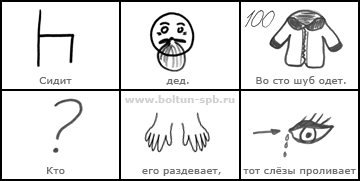 - это лук.Показывает картинку с изображением лука.Свежий сок лука употребляется при ангинах по одной чайной ложке 3-4 раза в день. А сок с мёдом хорошо при лечении кашля.Дети:…Воспитатель:Нитратов больше всего у лука в том месте, где находятся у него корешки. Поэтому их необходимо всегда отрезать (показывает как.)Вызывает ещё одного ребенка и загадывает загадку об огурце.- Это огурец.Показывает картинку с изображением огурца.- А как вы думаете, в огурце бывают нитраты?.Дети:..Воспитатель:- Огурец- очень вкусный овощ, но в нём тоже могут быть нитраты, причём больше всего их обычно содержится в кожуре. Поэтому лучше всего перед едой огурец очистить.Далее следуют загадки о дыне и арбузе.Воспитатель:- Это ягоды. А как вы думайте, где в них больше всего содержится нитратов?.Мы разрежем арбуз и дыню на кусочки и рассмотрим их. Мы увидеть этого не можем, но больше всего нитратов содержится в мякоти корочки этих ягод. Поэтому никогда не доедайте арбуз и дыню до самой корочки.Мы с вами любим зелень, назовите ту, которую вы знаете, и какую пользу она приносит?.Но она тоже может содержать нитраты в своих листьях. Для того чтобы обезвредить эти растения, их надо поставить в банку с водой на солнце. А солнечные лучи помогут нам избавиться от нитратов.Как вы думайте, во всех ли овощах, фруктах, ягодах содержатся нитраты и что нужно сделать, чтобы от них избавиться?.А ты, наш любимый друг Витаминоед. Слушай и запоминай.Дети отвечают с помощью воспитателя.- Чтобы нитраты не появились в овощах, нужно правильно их подкармливать.- Выставить их на солнечное место, чтобы нитраты исчезли.- Знать, в какой части растения их содержится больше всего и в каких меньше всего.Ну а чтобы наш друг Витаминоед совсем поправился, давайте его научим самомассажу при помощи мячиков- ёжиков (см. приложение).После подведения итогов предлагает детям и Витаминоеду приготовить овощной салат, используя морковь, капусту, свеклу, лук, зелень. В процессе приготовления обращать внимание детей на те части овощей, в которых содержится меньше всего нитратов. Закрепить знания о витаминах в овощах.Приятного аппетита.                                                                   Приготовила воспитатель                                                                   общеобразовательной группы:                                                                   Захарян Л.Ж.                                                                                        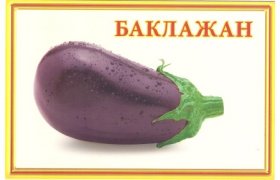 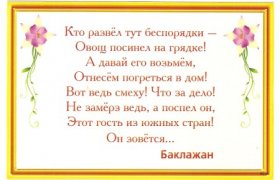 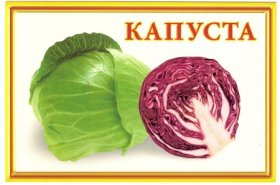 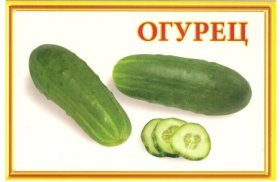 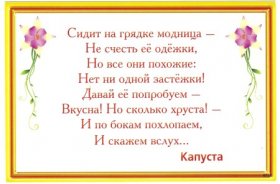 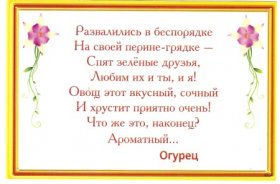 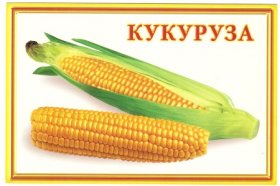 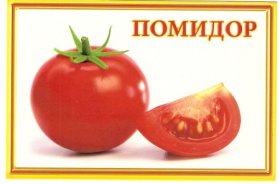 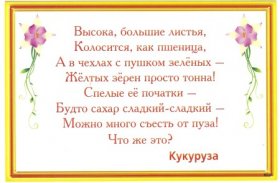 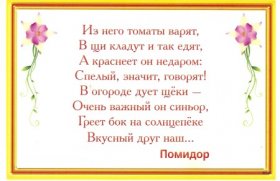 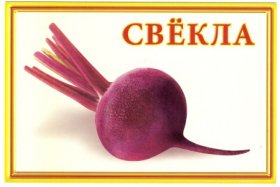 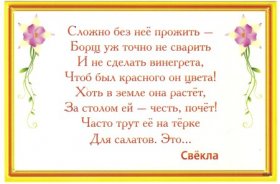 Самомассаж «овощи»Левая рукаВырос у нас чеснок,(дети разминают указательный палец)Перец, томат, кабачок,(средний палец)Тыква, капуста, картошка, (безымянный палец)Лук и немножко горошка.(мизинец)                                                                                         Правая рукаОвощи мы собирали(разминают мизинец)Ими друзей угощали,(безымянный палец)Квасили, ели, солили,(средний палец)С дачи домой увозили.(указательный палец)Прощай же на год Наш друг огород.Игра « Укрась слово»Эта игра хорошо развивает образное мышление, воображение, ассоциативный процесс. Основной задачей игры является подбор к предлагаемому существительному как можно больше прилагательных. Группа детей делится на две команды. Каждой команде даётся существительное и ставится задача за определённое время набрать как можно больше прилагательных, которые подходят к этому существительному. Выигрывает та команда, которая набрала больше прилагательных.